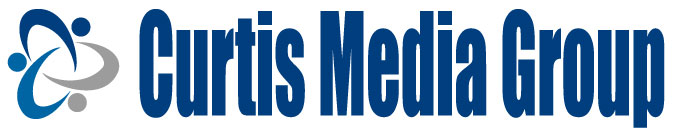 INTERNSHIP APPLICATIONPLEASE PRINT CLEARLYNAME:________________________________________________________________________DATE AVAILABLE FOR INTERNSHIP:_________________________________________________SCHOOL CURRENTLY ATTENDING:__________________________________________________WILL THIS INTERNSHIP BE USED FOR SCHOOL CREDIT?   YES____  NO____LANGUAGE: I AM FLUENT IN ENGLISH ____   SPANISH ____                                                     OTHER (PLEASE SPECIFY): ________________ WHAT IS YOUR PREFERRED AREA OF WORK:   NEWS____  SPORTS ____ PROMOTIONS ____	BUSINESS/ACCOUNTING ____ HUMAN RESOURCES ____ SALES ____	PRODUCTION _____ OTHER (PLEASE SPECIFY) ____________________WHAT ARE YOUR OBJECTIVES IN COMPLETING AN INTERNSHIP WITH CURTIS MEDIA GROUP?__________________________________________________________________________________________________________________________________________________________________________________________________________________________________________HIGHER EDUCATION (COLLEGE AND/OR UNIVERSITY)   Institution(s)		Month/Year		Degree(s)		Name, Location		Attended		Obtained		Major____________________   ________________   ________________  __________________________________________  _________________  ________________  __________________________________________  _________________  _________________  _____________________DEGREES EXPECTED: WHAT ARE YOUR PLANS FOR YOUR CAREER AFTER SCHOOL IS COMPLETED?__________________________________________________________________________________________________________________________________________________________________________________________________________________________________________REFERENCES (PLEASE LIST AT LEAST 3 REFERENCES BELOW, AND PROVIDE A LETTER OF REFERENCE FROM EACH.)___________________________________		____________________________________________________________________		_________________________________YOUR CURRENT ADDRESS: __________________________________________________________________________________________________________________________________________________________________________________________________________________________________________EMAIL: _______________________________________PRIMARY PHONE NO. ____________________ CELL ___ HOME ___ WORK ___WHAT IS THE BEST TIME TO CONTACT YOU?  _________ A.M.  ________ P.M.I certify that the statements made by me in answer to the foregoing questions are true, complete and correct to the best of my knowledge and belief. _________________________________________			________________________                                 Signature							            Date